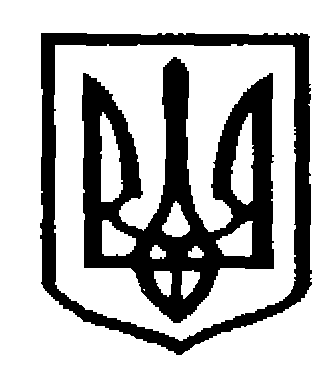 У К Р А Ї Н АЧернівецька міська радаУ П Р А В Л I Н Н Я   О С В I Т Ивул. Героїв Майдану, 176, м.Чернівці, 58029 тел./факс (0372) 53-30-87,  E-mail: osvitacv@gmail.com  Код ЄДРПОУ №02147345      На виконання листа Інституту післядипломної педагогічної освіти Чернівецької області від 13.09.2018 №2/4-697 управління освіти Чернівецької міської ради інформує про те, що редакція  газети  «Бібліотечка  вчителя  початкової  школи»  ТОВ  «Редакція  освітянських видань»  за     консультаційно-інформаційної  підтримки Інституту модернізації змісту освіти проводить Всеукраїнську акцію  «Навчаємось вчити по-новому» для вчителів початкових класів та вихователів груп подовженого дня.       Мета   акції:   виявлення,   поширення   та   популяризація   досвіду   роботи  вчителів  початкових  класів,  вихователів  груп  подовженого  дня,  які  формують життєві компетентності, необхідні для успішної самореалізації у житті, навчанні та праці,   розуміють   як   та/або   якісно   організовують   освітній   процес   за   новим Державним  стандартом   початкової   освіти   Нової   української   школи.  Просимо довести інформацію до відома вчителів  початкових  класів,  вихователів  груп  подовженого дня  з метою долучення до акції.       Детальніше про умови проведення Всеукраїнської акції можна дізнатися, перейшовши за посиланням http://mykosvita.at.ua/2018/List_IMZO_28082018_3028-1-.pdf .Заступник начальника управління освіти,начальник відділу загальної середньої освітиЧернівецької міської ради                                                              О.Л. КузьмінаКосован О.К., 53-41-5617.09.2018 р.  № 01-34/2022      Керівникам закладів                       загальної середньої освіти         Про проведення Всеукраїнської  акції «Навчаємось вчити по-новому»